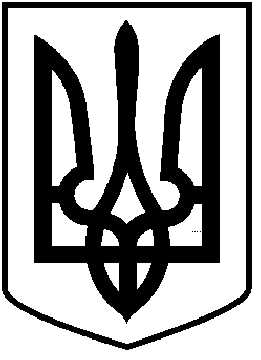 ЧОРТКІВСЬКА  МІСЬКА  РАДАВІСІМДЕСЯТ П’ЯТА ПОЗАЧЕРГОВА СЕСІЯ СЬОМОГОСКЛИКАННЯРІШЕННЯ17 березня 2020 року                 м. Чортків                                                                                        № 1842Про внесення змін до рішення Росохацької  сільської      ради від 21 грудня 2019 року № 378 «Про сільський бюджет на 2020 рік»(код бюджету19316528000)Відповідно до п.4 статті 8-3 Закону України «Про добровільне  об’єднання територіальних громад», статей 71,72,78,85 Бюджетного кодексу України  та  керуючись  статтею 26 Закону України  «Про місцеве самоврядування в Україні», міська рада ВИРІШИЛА:1. Внести зміни до фінансування сільського бюджету на 2020 рік згідно з додатком 1.2. Внести зміни до розподілу видатків сільського бюджету на 2020 рік (додаток 2 до рішення Росохацької сільської ради від 21 грудня 2019 року № 378 «Про сільський бюджет на 2020 рік») згідно з додатком 2, в тому числі:         - зміни видатків загального фонду в сумі 21 100 гривень (збільшення) за рахунок спрямування вільного залишку коштів загального фонду сільського бюджету.          3.Затвердити міжбюджетні трансферти  у сумі 15 100 гривень згідно з додатком 3 до цього рішення.          4. Додатки 1 – 3 до цього рішення є його невід’ємною частиною.          5.Контроль за виконанням рішення покласти на голову комісії з реорганізації  Росохацької сільської ради Штиру О.С. та постійну комісію міської ради з бюджетно–фінансових, економічних питань, комунального майна та інвестицій.Міський голова  			                  Володимир ШМАТЬКО